           Муниципальное автономное общеобразовательное учреждение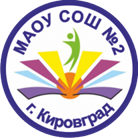       средняя общеобразовательная школа № 2СОБЕСЕДОВАНИЕ УЧАСТНИКОВ С ОВЗ1. Время собеседования у участников с ОВЗ- до 45 минут.2. Время для подготовки к заданиям увеличивается.	1-е задание 7-8 минут («читают про себя»)	2-е задание 7-8 минут (пишут на черновике)	3-е задание 5-7 минут	4-е задание 5-7 минут3. Время для ответов на каждое задание увеличивается до 5- 6 минут4. У  участников с ЗПР,  минимальное количество баллов на «зачет» - 55. У участников с другими заболеваниями минимальное количество баллов на «зачет» определяется ежегодно, Министерством образования и молодежной политики СО. (слабовидящие в прошлом году должны были набрать 9 баллов)4. В бланках данных участников в поле "резерв" у участников с ОВЗ необходимо поставить отметку "22".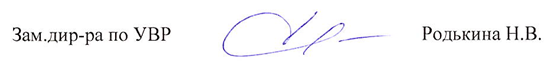 